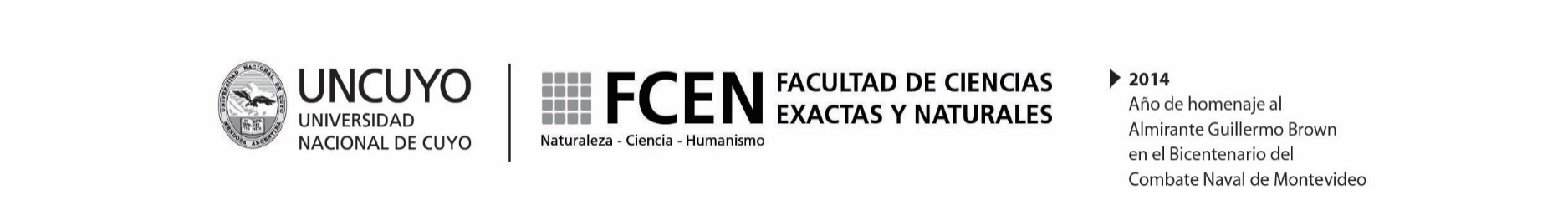 Agosto de 2023Estimadas/os docentes: Desde la Secretaría de Ciencia, Técnica y Posgrado de la FCEN, tenemos el agrado de comunicarnos con ustedes a fin de informarles que se encuentra abierto el plazo para presentar CURSOS DE POSGRADO, que se prevean dictar en el primer semestre de 2024, en el marco de la oferta de cursos electivos, del Doctorado en Ciencia y Tecnología de la Facultad (Según lo establecido en la Res. 34/2018 C.D. FCEN).	El periodo para presentar la propuesta de cursos se extiende del 7 de agosto al 30 de setiembre de 2023Se adjunta instructivo y el formulario a cumplimentar, para formalizar la presentación de las propuestas. Los mismos deben ser enviados al correo de posgrado: posgrado@fcen.uncu.edu.arRecuerden que los cursos ofrecidos, solo se dictarán, si existe demanda por parte de los y las estudiantes del doctorando o de estudiantes de posgrado.Sin otro particular aprovechamos la oportunidad para agradecerles su participación y colaboración en nuestro programa de Doctorado.Cordialmente, Secretaría de Ciencia, Técnica y PosgradoSubsecretaría de PosgradoFCEN- UNCUYO